Входная комплексная работа 2 класс(учреждение)Фамилия, имя_________________________________________________ класс _____«_____»__________________2012гЗадание 1.Начни читать текст. По сигналу учителя поставь палочку после того слова, до кодо которого дочитаешь. Дочитай текст до конца.Яблоко.Задание 2. Найди и спиши второе предложение. Проверь. Если надо, исправь.__________________________________________________________________________________________________________________________________________________________Задание 3. Выпиши из текста имена людей._____________________________________________________________________________Задание 4. Найди и спиши слово, выделенное в тексте жирным шрифтом.Подчеркни в этом слове буквы мягких согласных звуков. Запиши, сколько в этом слове: слогов, звуков и букв._____________________-         слогов,         звуков,         букв.Задание 5. Выбери правильный ответ и отметь его значком ✓.Яблоко разделили на три части. Яблоко разделили на четыре части. Задание 6.  Запиши  всех членов семьи,  начиная с самого старшего._________________________________________________________________________________________________________________________________________________________Задание 7. Запиши группу чисел  в порядке их увеличения      2, 6, 1, 3, 9,4, 7, 5____________________________________________________________________________Задание 8. Отметь значком  V,   какое дерево вырастает за год   больше, чем яблоня, но меньше, чем пальма.        Пальма                    Яблоня                           Тополь                         Сосна 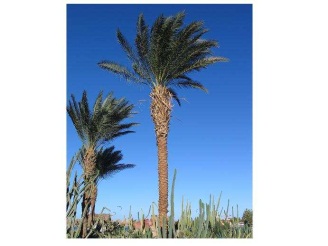 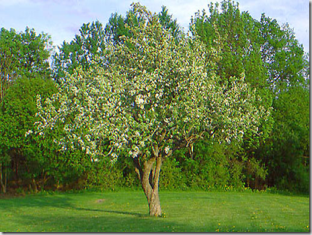 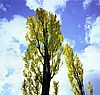 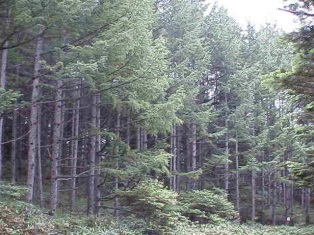           55 см                       20 см                               70 см                                50 смЗадание 9.Найди значение выражений, сравни их и поставь в квадратики между ними знак >, <, =         5       13-9                 4+7        11           9       18-9                 6+8         15Задание 10. На одной яблоне покраснело 9 яблок, а на другой на 5 яблок больше. Сколько яблок покраснело на второй яблоне? Реши задачу.Ответ: _________________________Задание 11. Если бы в семье еще были бы  бабушка и папа, то, на сколько частей разделили бы яблоко? Запиши цифрой.На         частей.Задание 12. Выбери правильные ответы и отметь его значком ✓.Яблоки по цвету бывают: жёлтые          , фиолетовые         , зелёныеЗадание 13. Как называется дерево, на котором вырастают яблоки?_______________________________________________________________________Задание 14. Дедушка Гриша, Нина, Мишенька и мама смотрели по телевизору торжественное открытие олимпиады. Помоги им узнать нашу команду.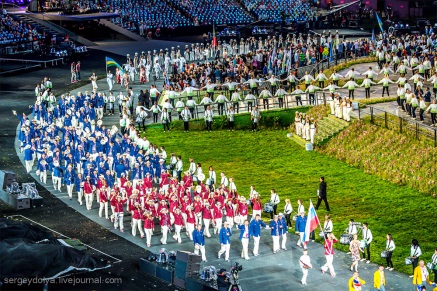 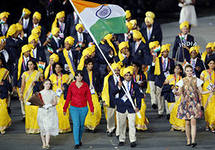 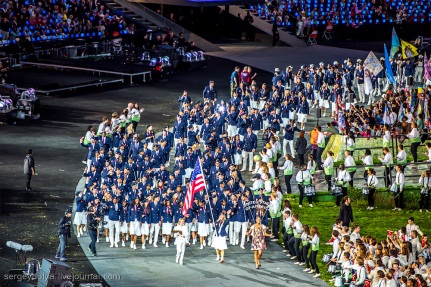 Задание15. Соедини стрелками объекты природы с соответствующим словом-понятием.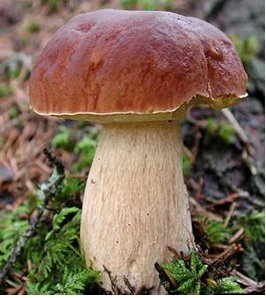 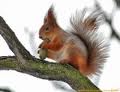 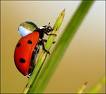 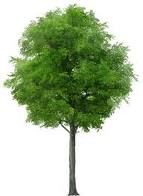 Дополнительные заданияЗадания 16 - 23 можно выполнять в любом порядке. Постарайся выполнить их не меньше трех заданийЗадание 16. Нарисуй, как умеешь, схему слова  яблоко  ___________________________Задание 17. Напиши какими знаками может заканчиваться предложение                        Задание 18. Найди закономерность. Продолжи ряд.   10,12,15,17,20,        ,       ,        ,               Задание  19.Вычисли и расставь числа в порядке уменьшения, затем запиши слово:9 + 9  =      Я                8 + 5 =   Б6 + 3 =      К                  12 - 4  =  И17 - 7 =      О		    4 + 7 =    ЛЗадание 20. Как ты понимаешь слово ПОРАДОВАТЬ?__________________________________________________________________________________________________________________________________________________________Задание 21. Как бы ты поступил на месте Нины?_________________________________________________________________________________________________________________________________________________________________________________________________________________________________________________________________________________________________________________________________________________________________________________________________Задание 22. Какие явления природы можно наблюдать осенью? Отметь ответ  V   .        Распускание листьев на деревьях и кустарниках.        Похолодание.        Листопад.         Цветение яблонь.         Первые заморозки          Отлёт перелётных птиц.             Изменение окраски листьев на деревьях и кустарниках.Задание 23. Мама с Ниной и Мишенькой живут в столице нашей родины. Запиши название нашей родины и её столицы.Мама с Ниной и Мишенькой живут в __________________, столица город _______________ .Во входную диагностическую работу входит 23 задания (задания 1-15 являются обязательными и относятся к базовому уровню, задания 16-23 – дополнительные, относятся к повышенному уровню сложности). Проверяемые умения представлены в таблице:Уровень сформированности предметных умений вычисляется по совокупности суммы баллов: - ниже базового – сумма баллов за задания №1-15 – от 0 до 21 балла;- базовый уровень – сумма баллов за задания №1-15 – от 22 до 43 б.;- повышенный уровень – сумма баллов за задания № 16-20 от 14 до 20 б.Разработанный инструментарий входной комплексной работы позволяет выявить уровень сформированности регулятивных (РУУД) и познавательных (ПУУД) универсальных учебных действий:Уровень сформированности УУД вычисляется по совокупности суммы баллов: - низкий – сумма баллов – от 0 до 34 баллов;- средний уровень – сумма баллов – от 35 до 40 б.;- высокий уровень – сумма баллов – от 41 до 46 б.Общие данные по_______________________________                                учреждениеВсего учащихся во 2-м  классе _____ чел.Приняли участие в диагностике  ____ чел.Уровень сформированности предметных уменийУровень сформированности универсальных учебных действийРезультативность выполнения заданийДинамика результатов мониторинга  по классу Классификация ошибок915253337454653546371     Деда Гришу угостили яблоком. Оно было большое и красное. Дед принес его домой, решил порадовать внуков.      Первой дедушку встречала внучка Нина. Дед дал ей яблоко. Только хотела она откусить кусочек, проснулся младший братик Миша. Сестренка протянула яблоко брату.       Мальчик даже ножками затопал от радости. Какое красивое яблоко!       С работы вернулась уставшая мама. Мишенька угостил яблоком маму.       Мама полюбовалась яблоком. Она посмотрела на всех, взяла нож и разрезала яблоко на четыре части. Вкусное было яблоко!№ заданияПроверяемые уменияПредметная областьМаксимальный балл1Скорость чтения про себяЧтение42Умение грамотно списать предложение, проверить, исправить допущенные ошибкиРусский язык23Правописание имен собственныхРусский язык34Умение различать твердые и мягкие согласные звуки в слове.Русский язык34Умение производить звукобуквенный анализ словРусский язык35Умение находить в тексте прямой ответ на поставленный вопросЧтение26Умение работать с текстом, для выделения необходимой информации Чтение37Знание последовательности чисел в пределах 20Математика28Умение находить величину, отвечающую заданному требованию (меньше чем…, но больше чем …)Математика39Умение находить значение выражения, сравниватьМатематика310Умение решать задачу на увеличение (уменьшение) числа на несколько единиц.Математика211Умение делить целое на частиМатематика212Умение соотносить предмет и цветОкружающий мир213Умение классифицировать культурные растения по определённым признакамОкружающий мир214Умение узнавать (по рисункам, фотографиям) или выбирать из предложенного набора государственную символику Российской ФедерацииОкружающий мир415Умение приводить примеры  к предложенной классификации Окружающий мир316Умение производить звукобуквенный анализ слов графическиРусский язык317Умение оформить в письменной речи конец предложенияРусский язык218Умение установить закономерность в числовом рядуМатематика319Умение складывать и вычитать в пределах 20Математика219Умение расставлять числа в порядке уменьшения (увеличения)Математика220Умение объяснить значение словаРусский язык221Первичное умение строить свободное высказывание  на заданную темуЧтение322Умение приводить примеры явлений неживой и живой природы, сезонных явленийОкружающий мир223Умение соотносить географическое название с ее странойОкружающий мир1№Проверяемые умения№ задания в работе, диагностирующего сформированность УУДРУУД1Принятие учебной задачи, контроль, коррекция2, 19РУУД2Определение последовательности промежуточных целей, составление плана и последовательности действий11ПУУД1Поиск и выделение необходимой информации2, 13, 6ПУУД2Осознанное и произвольное построение речевого высказывания в письменной форме20, 21ПУУД3Знаково-символическое моделирование15, 16,17ПУУД4Структурирование знаний15ПУУД5Выбор оснований  для сравнения, классификации13, 15, 22ПУУД6Анализ объектов с целью выделения признаков4, 15ПУУД7Извлечение необходимой информации из прочитанного текста3, 5, 6ПУУД8Построение логической цепи рассуждений10, 18ПУУД9Самостоятельное создание способов решения математической проблемы9, 19Уровень11УровеньКол-во (чел.)Доля (%)Повышенный БазовыйНиже базового уровняУровеньУУД111111УровеньУУДВысокий Высокий СреднийСреднийНизкийНизкийУровеньУУДчел.%чел.%чел.%РУУДПУУД№ заданияПроверяемые уменияПредметная областьМаксимальный баллКоличество учащихся, набравших максимальный баллДоля учащихся, набравших максимальный балл1Скорость чтения про себяЧтение2Умение грамотно списать предложение, проверить, исправить допущенные ошибкиРусский язык3Правописание имен собственныхРусский язык4Умение различать твердые и мягкие согласные звуки в слове.Русский язык4Умение производить звукобуквенный анализ словРусский язык5Умение находить в тексте прямой ответ на поставленный вопросЧтение6Умение работать с текстом, для выделения необходимой информации Чтение7Знание последовательности чисел в пределах 20Математика8Умение находить величину, отвечающую заданному требованию (меньше чем…, но больше чем …)Математика9Умение находить значение выражения, сравниватьМатематика10Умение решать задачу на увеличение (уменьшение) числа на несколько единиц.Математика11Умение делить целое на частиМатематика12Умение соотносить предмет и цветОкружающий мир13Умение классифицировать культурные растения по определённым признакамОкружающий мир14Умение узнавать (по рисункам, фотографиям) или выбирать из предложенного набора государственную символику Российской ФедерацииОкружающий мир15Умение приводить примеры  к предложенной классификации Окружающий мир16Умение производить звукобуквенный анализ слов графическиРусский язык17Умение оформить в письменной речи конец предложенияРусский язык18Умение установить закономерность в числовом рядуМатематика19Умение складывать и вычитать в пределах 20Математика19Умение расставлять числа в порядке уменьшения (увеличения)Математика20Умение объяснить значение словаРусский язык21Первичное умение строить свободное высказывание  на заданную темуЧтение22Умение приводить примеры явлений неживой и живой природы, сезонных явленийОкружающий мир23Умение соотносить географическое название с ее странойОкружающий мирклассУчительРезультат итоговой диагностики 1 класс  (уровень)Результат итоговой диагностики 1 класс  (уровень)Результат входной диагностики (уровень)Результат входной диагностики (уровень)Результат входной диагностики (уровень)Динамика(отрицательная, положительная,стабильная)классУчительбн/бпбн/б2Проверяемые уменияПроверяемые уменияСкорость чтения про себяУмение грамотно списать предложение, проверить, исправить допущенные ошибкиПравописание имен собственныхУмение различать твердые и мягкие согласные звуки в слове.Умение производить звукобуквенный анализ словУмение находить в тексте прямой ответ на поставленный вопросУмение работать с текстом, для выделения необходимой информации Знание последовательности чисел в пределах 20Умение находить величину, отвечающую заданному требованию (меньше чем…, но больше чем …)Умение находить значение выражения, сравниватьУмение решать задачу на увеличение (уменьшение) числа на несколько единиц.Умение делить целое на частиУмение соотносить предмет и цветУмение классифицировать культурные растения по определённым признакамУмение узнавать (по рисункам, фотографиям) или выбирать из предложенного набора государственную символику Российской ФедерацииУмение приводить примеры  к предложенной классификацииУмение производить звукобуквенный анализ слов графическиУмение оформить в письменной речи конец предложенияУмение установить закономерность в числовом рядуУмение складывать и вычитать в пределах 20Умение расставлять числа в порядке уменьшения (увеличения)Умение объяснить значение словаПервичное умение строить свободное высказывание  на заданную темуУмение приводить примеры явлений неживой и живой природы, сезонных явленийУмение соотносить географическое название с ее страной№ заданий№ заданий12344567891011121314151617181919202122232Кол-во ошибок2%